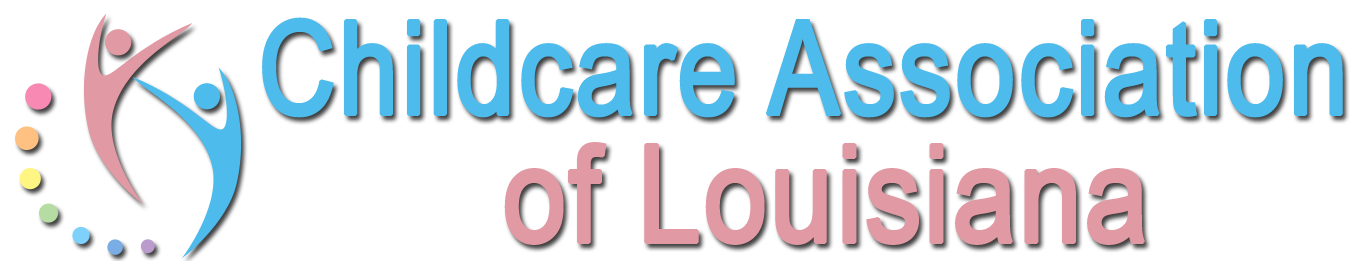 Childcare Association of LouisianaGreater New Orleans RegionKey Contact InformationNAME:_____________________________________________CELL PHONE NUMBER:________________________________EMAIL:_____________________________________________Please circle each legislator(s) you would be willing to contact regarding legislative issues:Sen. John Alario		Sen. Conrad Appel		Sen. Troy Carter	Sen. Wesley Bishop		Sen. J.P. Morrell		Sen. Karen Carter Peterson	Sen. Gary Smith		Rep. Neil Abramson		Rep. Gary Carter Jr.		Rep. John Bagneris		Rep. Ray Garofalo		Rep. Cameron Henry	Rep. Rodney Lyons, Sr.	Rep. Helena Moreno		Rep. Walt Leger III	Rep. Joseph Lopinto		Rep. Julie Stokes		Rep. Christopher Leopold	Rep. Stephanie Hilferty	Rep. Jimmy Harris		Rep. Randal Gaines	Rep. Joseph Bouie, Sr.	Rep. Gregory Miller		Rep. Kirk TalbotRep. Joseph Marino		Rep. Robert E. Billiot		Sen. Danny MartinyRep. Patrick Connick	Rep. Polly Thomas	Please list any other elected officials you may have a connection to who you would contact for legislative purposes:  1)___________________________ 2)___________________________ Please fax to (225) 208-1932 or email information to Cindy Bishop at cindy.bishop@checkmate-strategies.com 